Игра «Цветное панно»(подготовительная к школе группа)Цель: развиваем мелкую моторику, логическое мышление, закрепляем основные цвета, их оттенки. 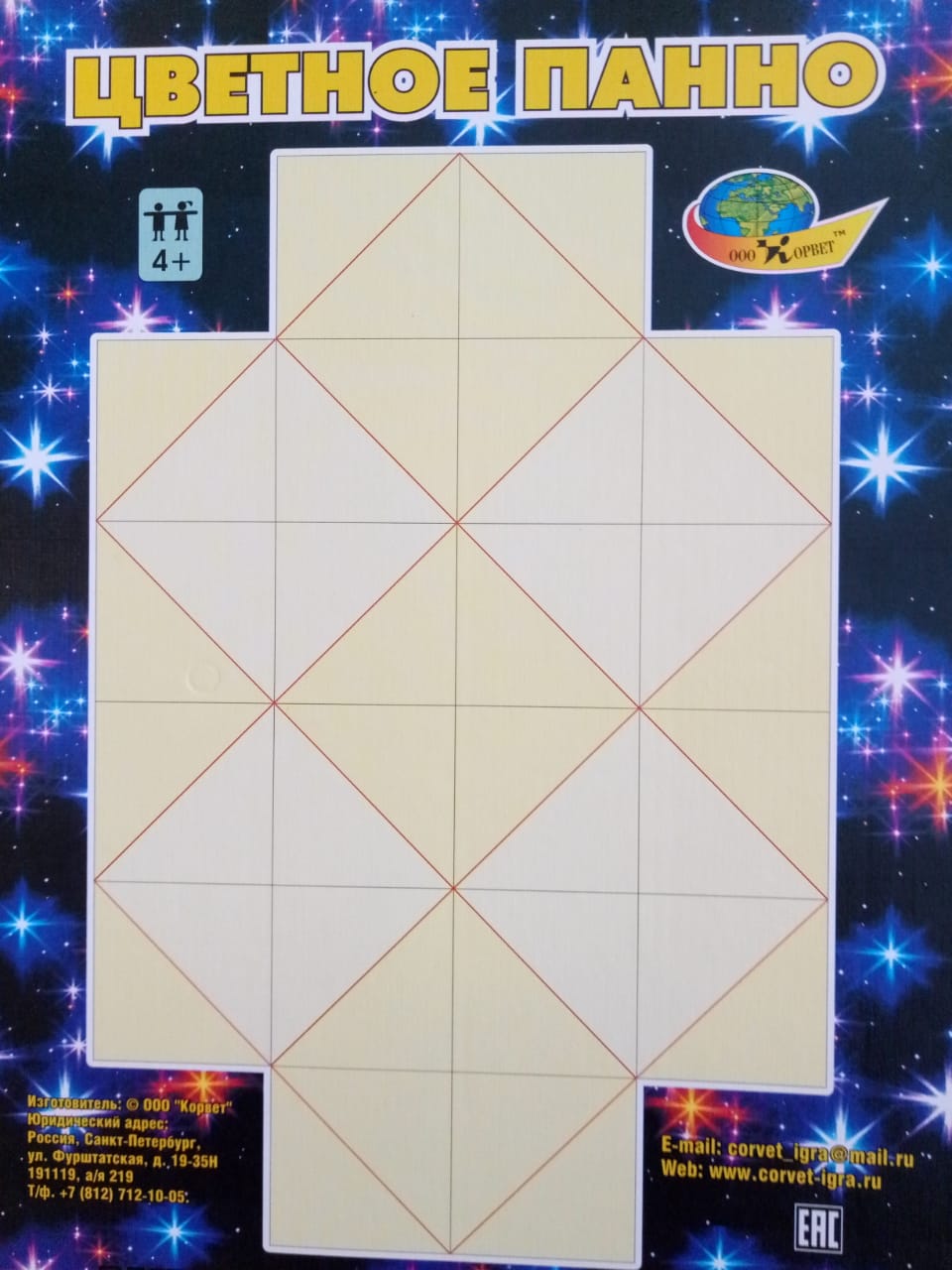 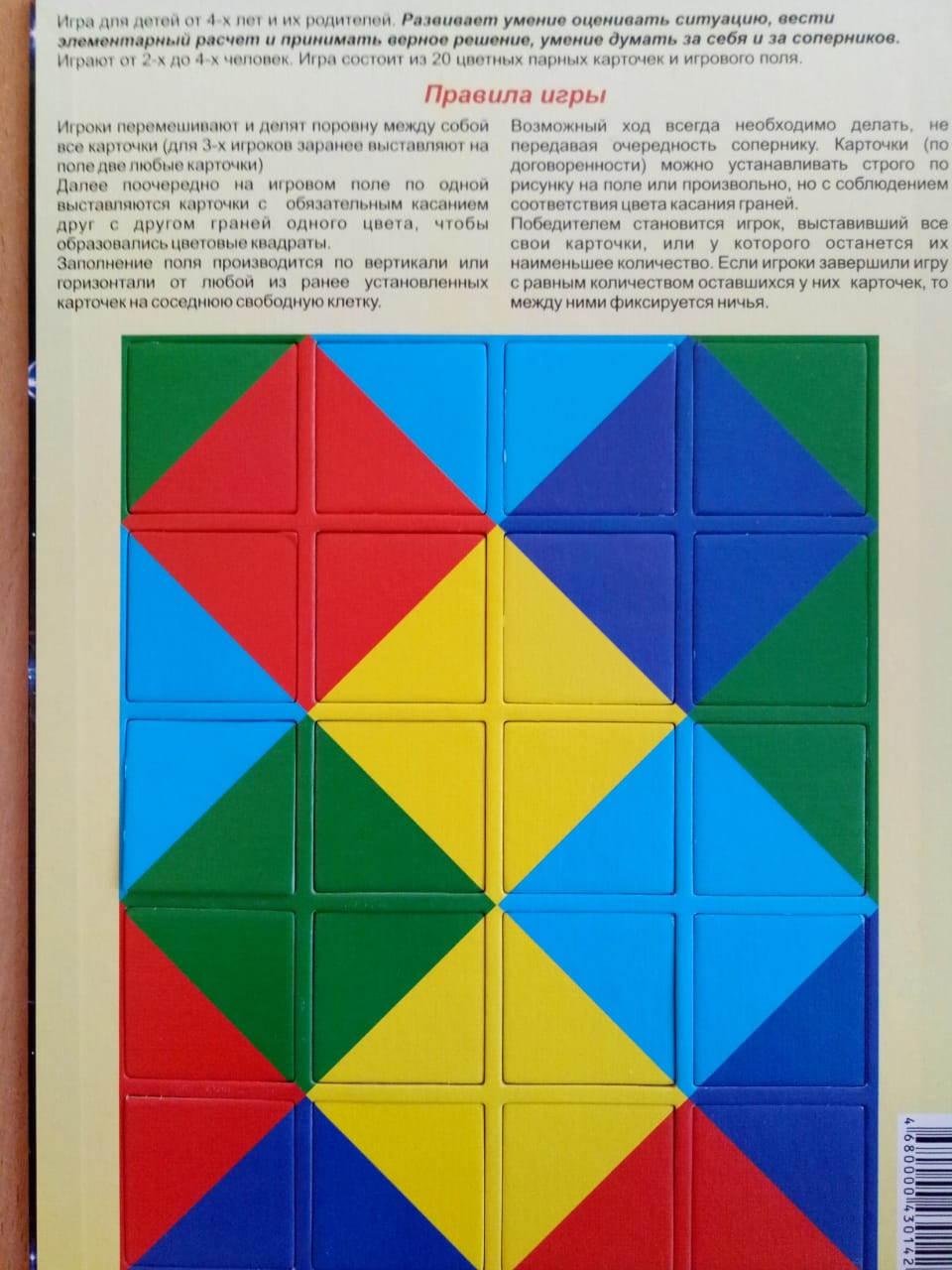 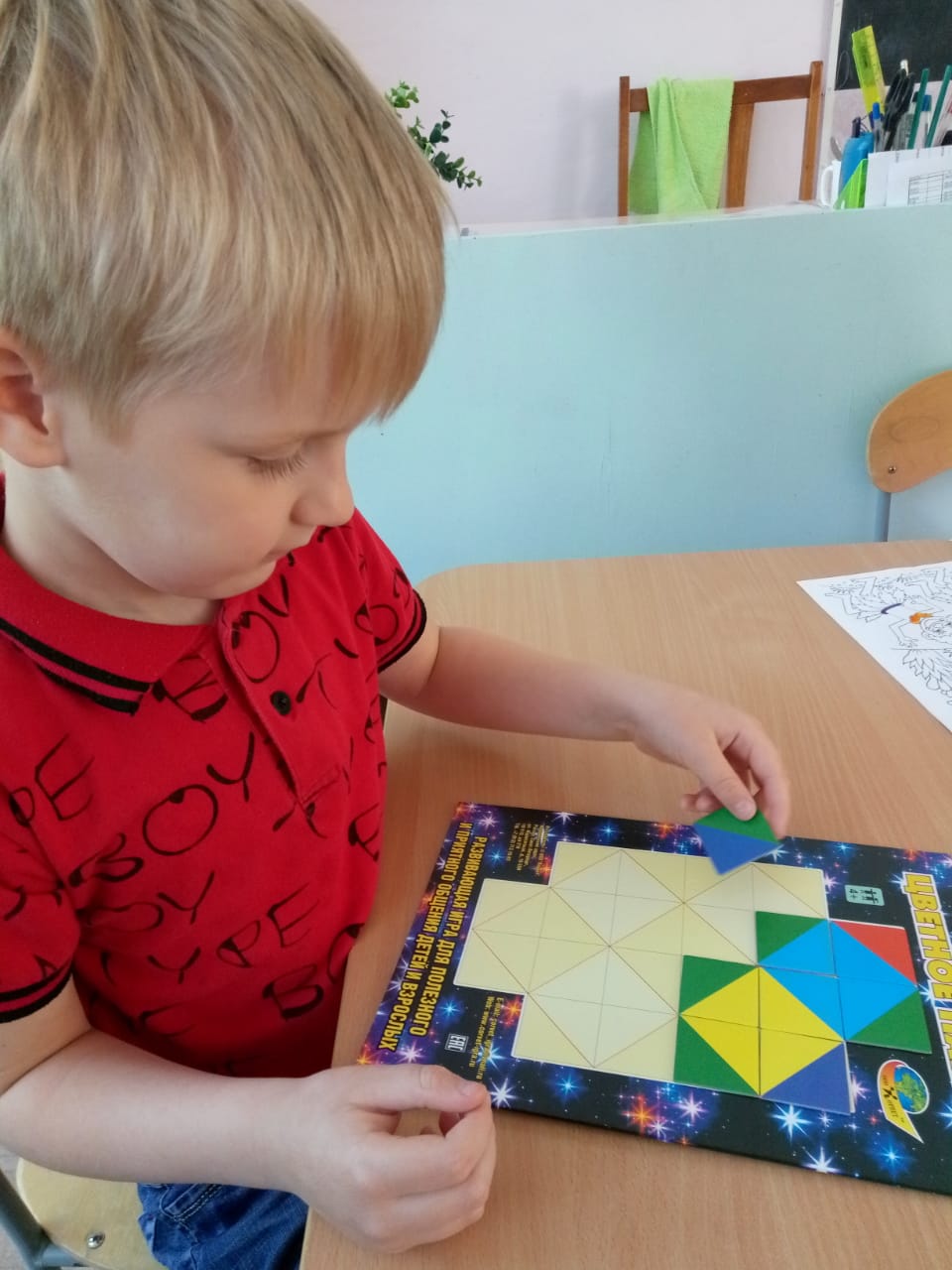 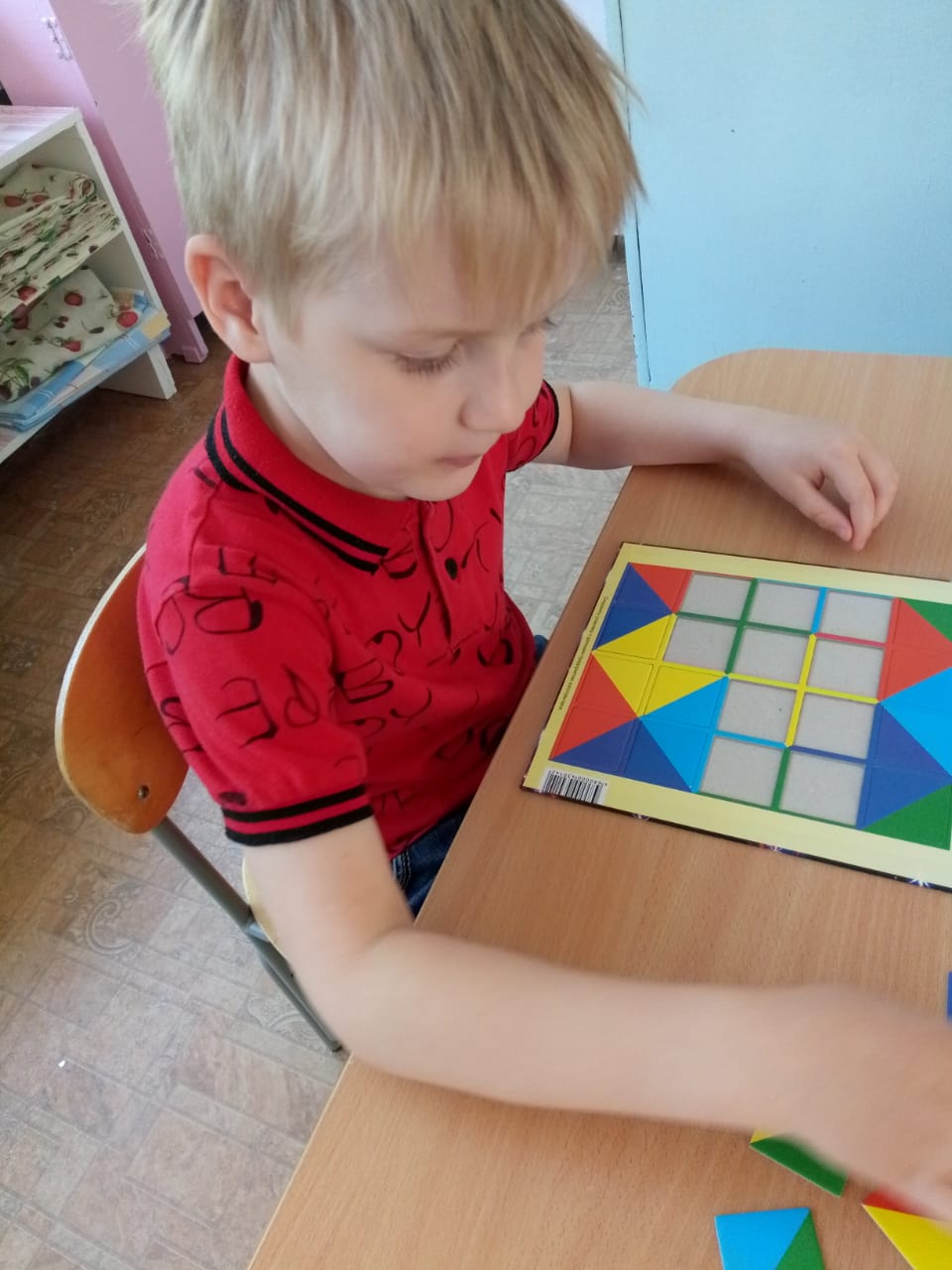 